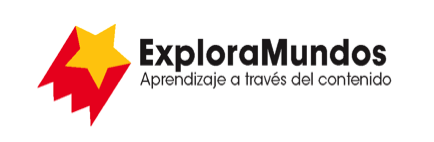 Niveles Q, R, S: Investigaciones
La importancia de la energíaParte 5: Presenta y comparte
Mira toda la información que reuniste durante tu investigación.¿Cuáles son las ideas más importantes sobre tu tema?Haz una tabla que compare la generación de electricidad en tu país con otro.
Cuando termines, asegúrate de guardar este archivo.Tipo de combustible utilizado (porcentaje)Mi paísOtro paísPorcentaje de combustibles fósilesPetróleoGasCarbónPorcentaje de energías renovablesHidroelectricidadEnergía eólicaEnergía solarOtras energías renovables